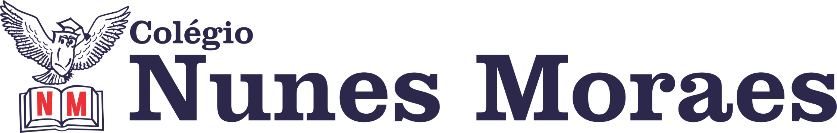 Uma nova semana se inicia. Vamos vivê-la com toda a intensidade possível.                                                      Boas aulas. ►1ª AULA: 13h -13:55’   - GRAMÁTICA  -  PROFESSORA TATYELLEN PAIVA CAPÍTULO 7 – CONCORDÂNCIA NOMINAL 1ª ETAPA - Acesse o link disponibilizado no grupo para a aula na plataforma Google Meet. - Explicação sobre concordância nominal ( Livro SAS 2 – p. 46 a 54)Caso não consiga acessar, comunique-se com a  coordenação e assista à videoaula no link abaixo e estude as páginas 46 a 54 https://www.youtube.com/watch?v=ntVQZObrqCQ&list=PL0MlWarTr_1YTC5YKYYh31cg666hJTTBs&index=114 (ASSISTA À AULA COMPLETA).2ª ETAPA - Resolva os exercícios :  p. 54 e 55 (questão 1)Envie foto da atividade realizada para COORDENAÇÃO Manu. Escreva a matéria, seu nome e seu número em cada página.3 ª ETAPA - Atente-se à correção da atividade. p. 54 e 55 (questão 1)TAREFA DE CASA: P. 55 (questões 2 e 3)►2ª AULA: 13:55’-14:50’  -  MATEMÁTICA – PROFESSOR DENILSON SOUSA CAPÍTULO 06 – PRODUTOS NOTÁVEIS E FATORAÇÃO1° passo: Organize-se com seu material, livro de Matemática, caderno, caneta, lápis e borracha.  2° passo: Leia a página 12. 3° passo: Acesse o link disponibilizado no grupo da sala no WhatsApp para a aula na plataforma Google Meet.  O professor Denilson vai trabalhar com resolução de questões. Caso não consiga acessar, comunique-se com a  coordenação, faça o que se pede abaixo. Depois realize o passo 4.1-Abra o arquivo que o professor Denilson colocou no grupo da sala e faça o estudo minucioso das resoluções contidas nele. 2-Anote as suas dúvidas sobre as questões. Quando a videoconferência terminar o professor Denilson vai lhe atender por meio do WhatsApp. 3-O professor Denilson vai disponibilizar no grupo da sala, um link com a gravação da videoconferência, assim que possível baixe essa gravação para esclarecer ainda mais a solução das questões.   4° passo: Baseado em seus conhecimentos, resolva as questões: Página 13 Q. 2 (A e D)*Envie foto da atividade realizada para COORDENAÇÃO Manu. Escreva a matéria, seu nome e seu número em cada página.►3ª AULA: 14:50’-15:45’  - INT. TEXTUAL  -  PROFESSORA TATYELLEN PAIVA  CAPÍTULO 7 – INTERPRETAÇÃO DE NARRATIVAS POLICIAIS E DE SUSPENSEETAPA 1 -  Resolva os exercícios de interpretação - Livro SAS 02 -  páginas 62 e 63 - questões 3 a 7*Envie foto da atividade realizada para COORDENAÇÃO Manu. Escreva a matéria, seu nome e seu número em cada página.ETAPA 2 -  Acesse o link disponibilizado no grupo para a aula na plataforma Google Meet para acompanhar a correção das atividades desta aula e das atividades de casa da aula passada  (p.39 - questões 7 e 8)Caso não consiga acessar, comunique-se com a  coordenação e confira  suas respostas pelo gabarito disponível no portal SAS. Anote suas dúvidas e esclareça-as com a professora na próxima aula.ETAPA 3 -  Realize a atividade domiciliar - Livro SAS 02 -  p.63 (questões 8 e 9)►INTERVALO: 15:45’-16:10’   ►4ª AULA:   16:10’-17:05’ – FÍSICA   -  PROFESSOR DENILSON SOUSA  CAPÍTULO 6 – VETORES 1° passo: Organize-se com seu material, livro de física, caderno, caneta, lápis e borracha.  2° passo: Acesse o link disponibilizado no grupo da sala no WhatsApp para a aula na plataforma Google Meet.  O professor Denilson vai trabalhar com resolução de questões. Caso não consiga acessar, comunique-se com a  coordenação, faça o que se pede abaixo. Depois realize o passo 3.1-Abra o arquivo que o professor Denilson colocou no grupo da sala e faça o estudo minucioso das resoluções contidas nele. 2-note as suas dúvidas sobre as questões. Quando a videoconferência terminar o professor Denilson vai lhe atender por meio do WhatsApp. 3-O professor Denilson vai disponibilizar no grupo da sala, um link com a gravação da videoconferência, assim que possível baixe essa gravação para esclarecer ainda mais a solução das questões.   3° passo: Baseado em seus conhecimentos, resolva as questões: Página 20 Q. 9 e 10*Envie foto da atividade realizada para COORDENAÇÃO Manu. Escreva a matéria, seu nome e seu número em cada página.